Муниципальное бюджетное дошкольное образовательное учреждение «Большеберезниковский детский сад «Теремок»Педагогический опытинструктора по физической культуреКунаевой Алёны Владимировныпо теме: «Использование батутов в процессе физического воспитания дошкольников»1. Актуальность опытаСовременное общество и ФГОС  ДО ставят перед педагогами задачи по сохранению и укреплению здоровья детей. И моя роль, как инструктора по физической культуре, не просто научить ребенка правильно выполнять основные виды движений, но и сделать все, чтобы каждому воспитаннику  было интересно  заниматься спортом.   Я стараюсь не стоять на месте и повышать свою квалификацию, изучаю методическую литературу, обмениваюсь опытом с коллегами. Все это позволяет мне внедрить в практику нашего детского сада такие здоровьесберегающие технологии, как различные направления оздоровительной гимнастики для профилактики нарушений зрения, дыхания, опорно-двигательного аппарата.  Понимая, что у дошкольников преобладает непроизвольное внимание и что дети этого возраста способны сосредоточиться в основном на том, что им нравится, а не на том, что «нужно» мне, я стараюсь так построить физкультурно-оздоровительную работу, чтобы детям было интересно и увлекательно. Для этого использую музыкальное сопровождение, путешествия по сказкам, элементы соревнований. Я полностью согласна  с выражением И. Сеченова, который говорил, что «ребенок всегда прав. Неправым может быть только взрослый, чья программа ребенку не интересна».Особое место в процессе физического воспитания занимают упражнения со спортивными снарядами и физкультурно-оздоровительными тренажерами, которые при систематическом использовании являются надежным средством профилактики гиподинамии и гипокинезии у детей. Одним из таких физкультурно-оздоровительных тренажеров является тренажер – батут. 2. Идея  опытаСущность опыта состоит в использовании данного тренажера для детей дошкольного возраста, для развития вестибулярного аппарата и чувства равновесия. Способность сохранять равновесие в вертикальном положении – одной из важнейших условий жизнедеятельности человека. Удержание стабильного равновесия является одним из значимых показателей моторно-двигательного развития детей необходимых для освоения новых, более сложных действий. 3. Условия формирования опытаЯ  использую маленький батут для детей в качестве тренажера для развития и улучшения координации движения, чувства ритма и равновесия. Упражнения на батуте способствуют: укреплению вестибулярного аппарата;улучшению физической формы и общего состояния здоровья;развитию координации движений;работе всех групп мышц.Подготовка в прыжках на батуте - сложная развивающаяся система, основными принципами действия которой являются:• принцип комплексности, предусматривающий тесную взаимосвязь всех сторон образовательного процесса (физической, технико-тактической, психологической и теоретической подготовки, воспитательной работы и восстановительных мероприятий, педагогического и медицинского контроля);• принцип преемственности, определяющий строгую последовательность изучения программного материала по этапам обучения (от простого к сложному, положительного переноса навыка и т. д.) и соответствия его перспективным требованиям высшего спортивного мастерства, для обеспечения в многолетнем учебно-тренировочном процессе преемственности задач, средств и методов подготовки, объемов тренировочных и соревновательных нагрузок, постепенного роста показателей всех сторон подготовленности;• принцип вариативности, предусматривающий в зависимости от этапа многолетней подготовки максимальный учет индивидуальных особенностей юного спортсмена, вариативность программного материала для практических занятий, характеризующихся разнообразием тренировочных средств и нагрузок.При обучении детей прыжкам на батуте следует тщательно и индивидуально подходить к начальным этапам обучения. У многих детей при виде такого тренажера как батут появляется чувство неуверенности, скованности и даже страха перед возвышенной и пружинящей поверхностью.Перед тем, как начать выполнять упражнения и прыжки на батуте, необходимо провести с детьми ряд бесед. В данных беседах целесообразно использовать загадки, стихи, наглядный материал, презентации. Как один из вариантов, можно применить эвристическую беседу. Дать представление детям о батуте, его устройстве, о разнообразных видах данного спортивного оборудования. Познакомить детей с историей батута (в доступной для них форме, рассказать о спортивных соревнованиях по прыжкам на батуте, о спортсменах, о правилах безопасности при выполнении упражнений на батуте.Овладение навыками прыжков на батуте  я разделила на  несколько этапов:• Первый этап- это первоначальное разучивание прыжков (овладение движением).• Второй этап - углубленное разучивание-совершенствование прыжков (автоматизация).• Третий этап - закрепление навыка и совершенствование техники – усложнение.При обучении детей прыжкам на батуте обязательно используются такие приемы как: объяснение и показ упражнений. Я  использую музыкальное сопровождение (аудиозапись, бубен, хлопки, ритмичный текст (стихотворение, считалка и т. п., наглядный материал для развития зрительного восприятия, внимания, мышления.Тренажер-батут можно использовать в упражнениях, подвижных играх, эстафетах, полосе препятствий, спортивных праздниках и досугах.Во время обучения детей прыжкам на батуте надо учитывать, что при использовании тренажера батут, имеются и противопоказания:• Травмы или заболевания опорно-двигательного аппарата;• Головокружение, боли в сердце, в груди;• Нельзя прыгать во время простуды, при усталости и после еды.Предполагается, что использование батутов и выполнение физических упражнений с использованием данного тренажера повысит уровень физической подготовленности, интерес к физической культуре. Для этого была поставлена задача: изучить содержание и особенности методики использования батутов в дополнительных занятиях по физической культуре.6. Продуктивность опыта.При использование батутов в процессе физического воспитания дошкольников,  я обратила внимание, что наши ребятишки меньше болеют, у них улучшилась осанка, внимание, настроение. При совместной работе с медицинскими работниками, было отмечено, что за время использования опыта появилось положительное влияние на состоянии сводов стопы.Заключение.Проводимая физкультурно – оздоровительная работа в детском саду за последние два года считаю успешной.Хорошая физическая подготовка необходима всем детям – для более гармоничного и полноценного развития организма. Одним из универсальных средств такой подготовки являются прыжки на батуте, которые способствуют развитию таких основных спортивных способностей, как координация, сила, выносливость.Возникшие в ходе работы трудности будут преодолены.Планирую использовать новейшие технологии оздоровления детей, применять и внедрять в своей деятельности современные достижения и разработки в области дошкольного физического воспитания.Опыт моей работы с детьми можно рекомендовать инструкторам по физической культуре дошкольных учреждений любого типа.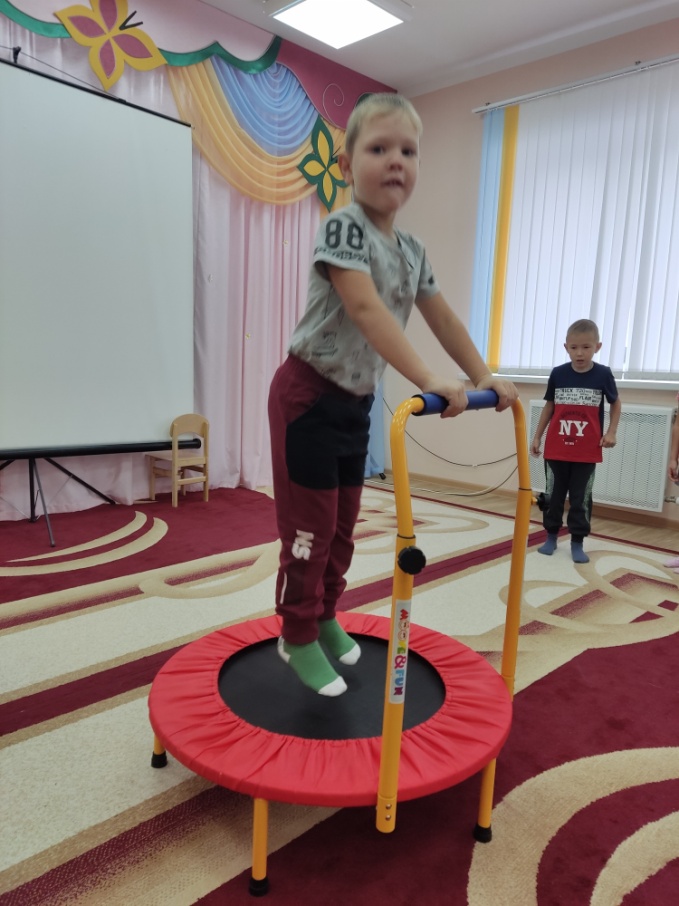 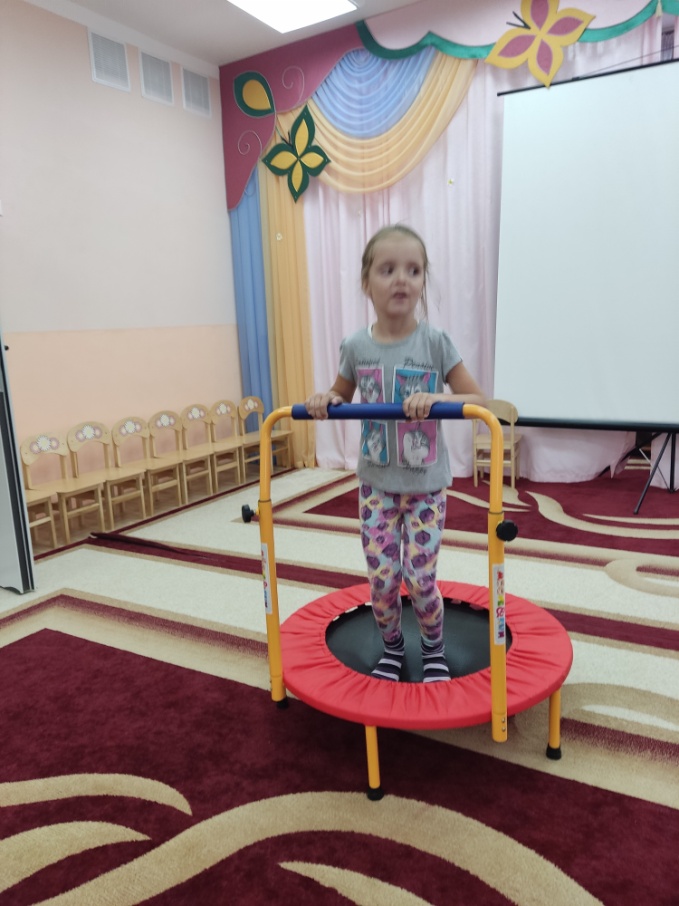 